PRZECZYTAJ TEKST I WYKONAJ ZADANIE.CHCESZ ZROBIĆ KANAPKĘ.OTOCZ PETLĄ PRODUKTY, KTÓRYCH POTRZEBUJESZ DO ZROBIENIA KANAPKI.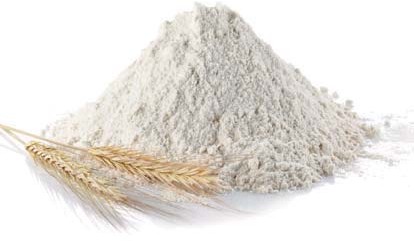 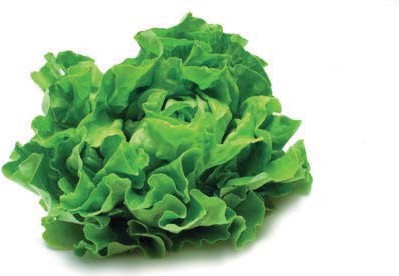 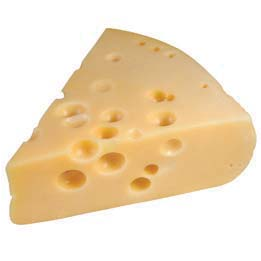 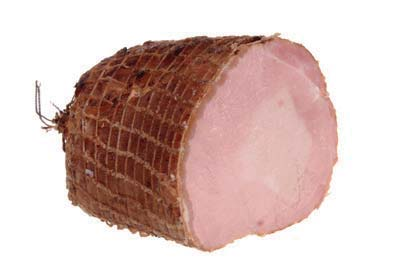 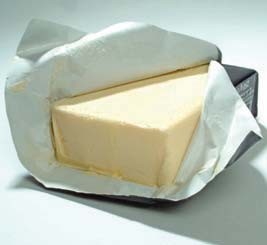 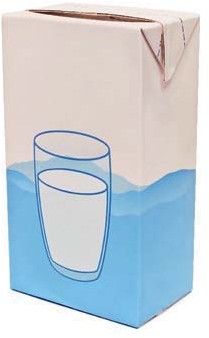 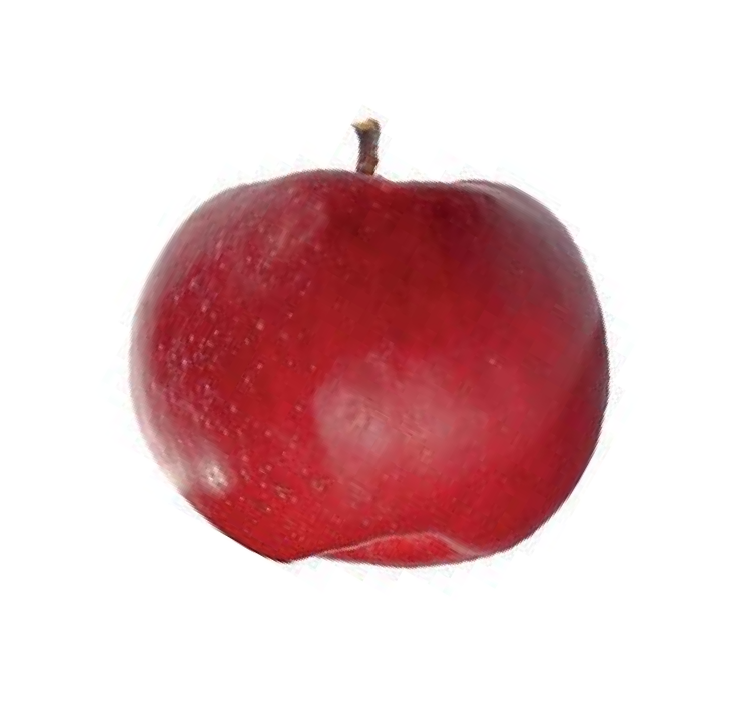 